СОВЕТ ДЕПУТАТОВ муниципального образования Чёрноотрожский сельсовет Саракташского района оренбургской областиЧЕТВЕРТЫй созывР Е Ш Е Н И Евнеочередного двадцать четвертого заседания Совета депутатов Чёрноотрожского сельсовета Саракташского района Оренбургской области четвертого созыва11.11.2022                                   с. Черный Отрог                                      № 158О признании утратившими силу некоторых нормативных правовых актов Совета депутатов Чёрноотрожского сельсовета Саракташского района Оренбургской области Руководствуясь Градостроительным кодексом Российской Федерации, в соответствии с  Федеральным законом от 06.11.2003 №131-ФЗ «Об общих принципах организации местного самоуправления в Российской Федерации», Уставом муниципального образования Чёрноотрожский сельсовет Саракташского района Оренбургской области Совет депутатов Чёрноотрожского  сельсоветаР Е Ш И Л :1. Признать утратившими силу следующие нормативные правовые акты Совета депутатов муниципального образования Чёрноотрожский сельсовет Саракташского района Оренбургской области:1.1. Решение Совета депутатов от 28.12.2020 № 29 «Об утверждении Правил землепользования и застройки муниципального образования Чёрноотрожский сельсовет Саракташского района Оренбургской области»;1.2. Решение Совета депутатов от 16.03.2022 № 111 «О внесении изменений в Правила землепользования и застройки муниципального образования Чёрноотрожский сельсовет Саракташского района Оренбургской области».2. Настоящее решение вступает в силу со дня его подписания и подлежит размещению на официальном сайте муниципального образования Чёрноотрожский сельсовет Саракташского района Оренбургской области.3. Контроль за исполнением настоящего решения возложить на постоянную депутатскую комиссию по мандатным вопросам,  вопросам местного самоуправления, законности, правопорядка, казачества, работе с общественными и религиозными объединениями, национальным вопросам и делам военнослужащих (Гусев П.Г.).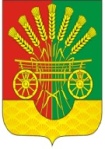 Председатель Совета депутатов сельсоветаПредседатель Совета депутатов сельсоветаПредседатель Совета депутатов сельсоветаГлава сельсовета___________           Г.Х. Валитов___________           Г.Х. Валитов___________           Г.Х. Валитов___________  З.Ш. ГабзалиловРазослано:Разослано: депутатам, постоянной комиссии, прокуратуре района, официальный сайт сельсовета, места для обнародования НПА, в дело депутатам, постоянной комиссии, прокуратуре района, официальный сайт сельсовета, места для обнародования НПА, в дело депутатам, постоянной комиссии, прокуратуре района, официальный сайт сельсовета, места для обнародования НПА, в дело депутатам, постоянной комиссии, прокуратуре района, официальный сайт сельсовета, места для обнародования НПА, в дело